
09.04.2024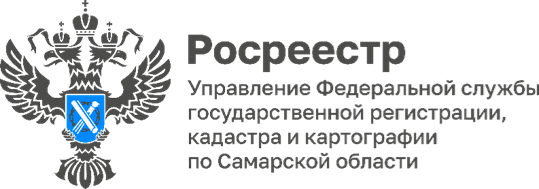 Самарские застройщики активно пользуются электронными сервисами при подаче документов на регистрацию ДДУ2000 заявлений на регистрацию договоров долевого участия в строительстве поступило в самарский Росреестр в 1 квартале 2024 года. Из них 86,3% договоров были представлены в электронном виде.Необходимо отметить, что по сравнению с аналогичным периодом 2023 года, динамика роста количества зарегистрированных ДДУ составляет 20%. Застройщики, которые пользуются электронным документооборотом отмечают, что регистрация договоров долевого участия, представленных в Росреестр посредством электронных сервисов, проходит в кратчайшие сроки и без приостановлений. 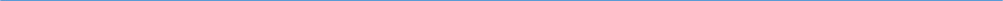 Материал подготовлен пресс-службойУправления Росреестра по Самарской области